УТВЕРЖДЕНОраспоряжениемзаместителя Главы городского округа «город Якутск» от________________№__________________.СВЕДЕНИЯ О ЗЕМЕЛЬНОМ УЧАСТКЕ«ПРОЕКТ МЕЖЕВАНИЯ ТЕРРИТОРИИ СЕЛА ТАБАГА ГО «ГОРОД ЯКУТСК», №1775р ОТ 15.10.2015  Г.«ПРОЕКТ МЕЖЕВАНИЯ ТЕРРИТОРИИ СЕЛА ТАБАГА ГО «ГОРОД ЯКУТСК», №1775р ОТ 15.10.2015  Г.«ПРОЕКТ МЕЖЕВАНИЯ ТЕРРИТОРИИ СЕЛА ТАБАГА ГО «ГОРОД ЯКУТСК», №1775р ОТ 15.10.2015  Г.«ПРОЕКТ МЕЖЕВАНИЯ ТЕРРИТОРИИ СЕЛА ТАБАГА ГО «ГОРОД ЯКУТСК», №1775р ОТ 15.10.2015  Г.С условным номером 5.69, ориентировочной площадью 2036 кв.мС условным номером 5.69, ориентировочной площадью 2036 кв.мС условным номером 5.69, ориентировочной площадью 2036 кв.мС условным номером 5.69, ориентировочной площадью 2036 кв.мКадастровый квартал: 14:35:112003 Кадастровый квартал: 14:35:112003 Кадастровый квартал: 14:35:112003 Кадастровый квартал: 14:35:112003 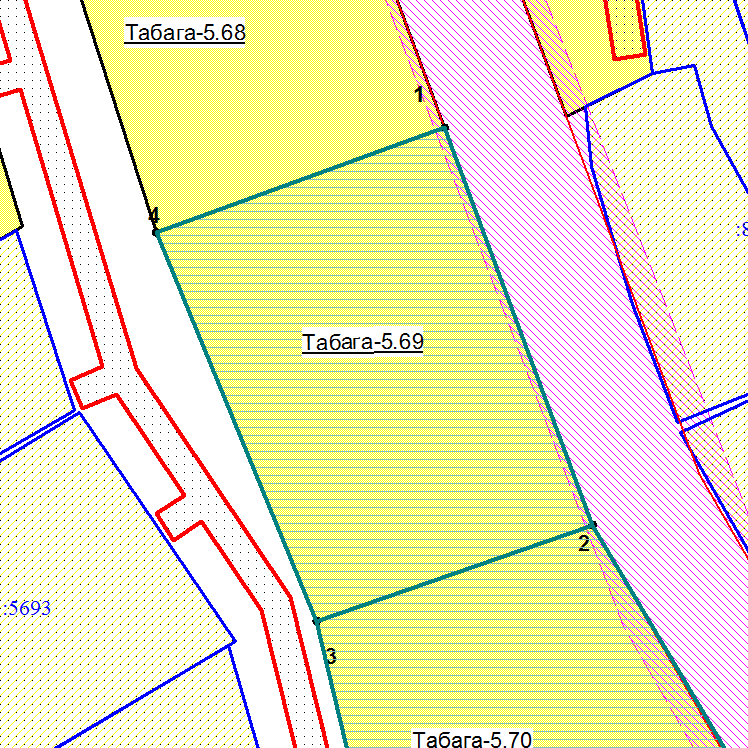 Масштаб 1: 500Масштаб 1: 500Масштаб 1: 500Масштаб 1: 500ЗаявительМестонахождениеГ. Якутск, с. ТабагаВид разрешенного использованияДля индивидуального жилищного строительстваКатегория земельземли населенных пунктов№ХУ1860887,335305992860900,58530635,613860850,15530654,394860837,95530619,38